BSWA01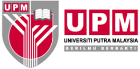 BORANG PERMOHONAN PENGEMASKINIAN MAKLUMAT PROGRAM DALAM MQR ____________________________________________________________________________Disediakan oleh Pegawai Tadbir:	       Disemak dan Disahkan oleh      	         (Dekan/Timbalan Dekan ):	…………………………….						……………………………..(Tandatangan dan cap)						 (Tandatangan dan cap)Tarikh:								Tarikh:**Rujukan :  Perubahan Maklumat Program Berdasarkan Garis Panduan Pembangunan Program Akademik Universiti Awam Edisi Kedua, JPT, 2018Disi oleh Fakulti/Sekolah Nama FakultiNama Program   *   pastikan maklumat adalah sebagaimana yang diluluskan dalam surat JPT**rujuk perkara perubahan yang dinyatakan dalam GPPA di muka surat 2.Dokumen sokongan yang disertakanPengesahan PermohonanPERUBAHANTINDAKAN FAKULTIi. PERUBAHAN YANG MEMERLUKAN PINDAAN MAKLUMAT PADA DAFTAR KELAYAKAN MALAYSIA (MQRi. PERUBAHAN YANG MEMERLUKAN PINDAAN MAKLUMAT PADA DAFTAR KELAYAKAN MALAYSIA (MQRPINDAAN EDITORIAL PADA PENAMAAN PROGRAM. 
(Contoh: Sarjana Sains (Kimia) kepada Sarjana Sains Kimia)PINDAAN EDITORIAL PADA NATIONAL EDUCATION CODE (NEC). 
(Contoh: NEC 340 kepada NEC 342)PERUBAHAN KREDIT bergraduat. 
(Contoh: Program Diploma 93 kredit kepada 90 kredit ATAU program Sarjana Muda 126 kredit kepada 120 kredit)PERUBAHAN TEMPOH PENGAJIAN.
(Contoh: Tempoh pengajian 2 ½  tahun kepada 2 tahun ATAU bilangan minggu pembelajaran dalam  1 semester  daripada 14 minggu kepada 17 minggu ATAU perubahan bilangan semester panjang dan pendek atau bilangan minggu pengajian per semester)PERUBAHAN/PENAMBAHAN KAEDAH PENGAJIAN. 
(Contoh: Sepenuh masa atau separuh masa) Mengemukakan Surat JPT * dokumen tambahan seperti skrol BM dan BI atau transkrip perlu juga disediakan JIKA DIPERLUKAN oleh pihak MQA. ii. PERUBAHAN BERSIFAT STRUKTURAL PADA REKA BENTUK PROGRAM (KURIKULUM) yang tidak membawa kepada pertukaran bidang pengajian lain (tidak membawa kepada penukaran NEC). Peratusan perubahan kurikulum yang diambil kira adalah secara KUMULATIF berdasarkan kurikulum asal seperti yang diluluskanii. PERUBAHAN BERSIFAT STRUKTURAL PADA REKA BENTUK PROGRAM (KURIKULUM) yang tidak membawa kepada pertukaran bidang pengajian lain (tidak membawa kepada penukaran NEC). Peratusan perubahan kurikulum yang diambil kira adalah secara KUMULATIF berdasarkan kurikulum asal seperti yang diluluskanPenamaan program disebabkan PINDAAN PADA BODY OF KNOWLEDGE (BOK) atau mengikut trend penamaan semasa yang menyebabkan perubahan dalam MQR. PERUBAHAN/PENAMBAHAN KEPADA KAEDAH WORK-BASED LEARNING (WBL).  (Contoh: Kaedah WBL yang dibangunkan berdasarkan Garis Panduan Amalan Baik: Pembelajaran Berasaskan Kerja (GGP:WBL) atau Garis Panduan Pelaksanaan Mod Pengajian 2u2i). yang menyebabkan perubahan dalam MQR.STRUKTUR PROGRAM. (Contoh: Major, minor atau pengkhususan) yang menyebabkan perubahan dalam MQR.Mengemukakan Surat JPT    iii. PERUBAHAN BERSIFAT STRUKTURAL PADA REKA BENTUK PROGRAM (KURIKULUM) yang tidak membawa kepada pertukaran bidang pengajian lain (tidak membawa kepada penukaran NEC).   iii. PERUBAHAN BERSIFAT STRUKTURAL PADA REKA BENTUK PROGRAM (KURIKULUM) yang tidak membawa kepada pertukaran bidang pengajian lain (tidak membawa kepada penukaran NEC).e)  PERUBAHAN KANDUNGAN KURIKULUM BERSIFAT STRUKTURAL MELEBIHI 30% dan melibatkan perubahan penamaan nama program Mengemukakan Surat JPT iv. Perubahan pada reka bentuk program (kurikulum) yang membawa kepada PERTUKARAN BIDANG PENGAJIAN lain (membawa kepada pertukaran NEC).iv. Perubahan pada reka bentuk program (kurikulum) yang membawa kepada PERTUKARAN BIDANG PENGAJIAN lain (membawa kepada pertukaran NEC).Perubahan penamaan dan kandungan program yang menjurus kepada BODY OF KNOWLEDGE (BOK) BIDANG PENGAJIAN LAIN.Contoh:Diploma Pengurusan dan Pentadbiran Islam kepada Diploma Pengajian Islam.Mengemukakan Surat JPT v. Perubahan/penambahan kaedah penyampaian program daripada Konvensional kepada OPEN AND DISTANCE LEARNING (ODL) ATAU perubahan/penambahan MOD PENAWARAN PROGRAM daripada mod campuran atau mod kerja kursus kepada mod penyelidikan bagi program pascasiswazah.v. Perubahan/penambahan kaedah penyampaian program daripada Konvensional kepada OPEN AND DISTANCE LEARNING (ODL) ATAU perubahan/penambahan MOD PENAWARAN PROGRAM daripada mod campuran atau mod kerja kursus kepada mod penyelidikan bagi program pascasiswazah.Perubahan/penambahan kaedah penyampaian program daripada Konvensional kepada Open and Distance Learning (ODL)Perubahan/penambahan mod penawaran program daripada mod campuran atau mod kerja kursus kepada mod penyelidikan bagi program pascasiswazah.Mengemukakan Surat JPT 